Dragonflies Newsletter 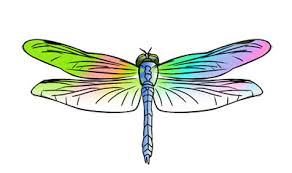 02.02.16